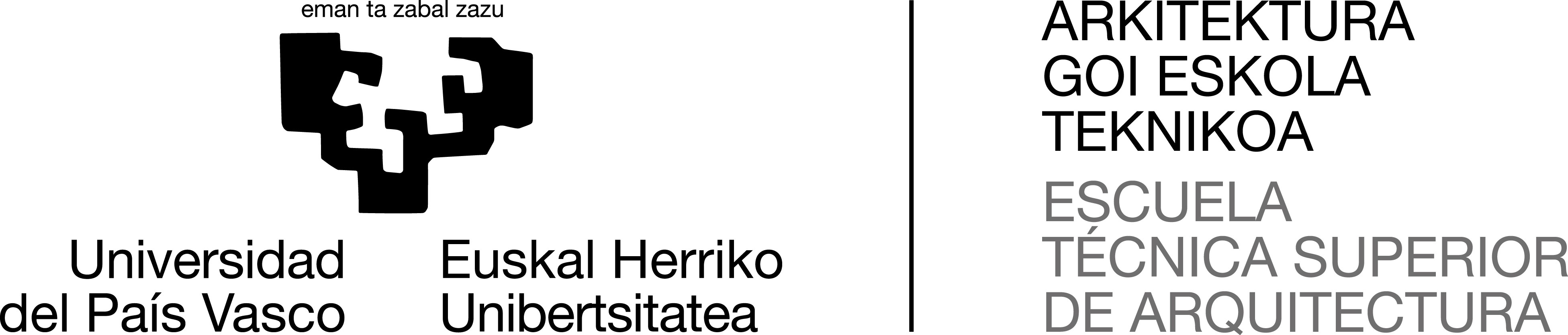 ARKITEKTURA UNIBERTSITATE MASTERRA/MÁSTER UNIVERSITARIO ARQUITECTURAARKITEKTURA UNIBERTSITATE MASTERRA/MÁSTER UNIVERSITARIO ARQUITECTURAPRACTICUM FITXA (PRAKTIKALDI HASIERA DATA BAINO GUTXIENEZ 15 EGUN LEHENAGO BETE ETA BIDALI BEHAR DA)  FICHA PRACTICUM (DEBE CUMPLIMENTARSE Y ENVIAR  MÍNIMO 15 DÍAS ANTES DE LA FECHA DE INICIO DE LAS PRÁCTICAS)PRACTICUM FITXA (PRAKTIKALDI HASIERA DATA BAINO GUTXIENEZ 15 EGUN LEHENAGO BETE ETA BIDALI BEHAR DA)  FICHA PRACTICUM (DEBE CUMPLIMENTARSE Y ENVIAR  MÍNIMO 15 DÍAS ANTES DE LA FECHA DE INICIO DE LAS PRÁCTICAS) IKASLEAREN DATUAK DATOS DE LA  ALUMNA/ DEL ALUMNO       IKASLEAREN DATUAK DATOS DE LA  ALUMNA/ DEL ALUMNO      IZEN-ABIZENAK NOMBRE  Y APELLIDOSHELBIDEA DIRECCIÓN NORTASUN AGIRIADOCUMENTO DE IDENTIDADPOSTA KODEA CÓDIGO POSTAL PROBINTZIA PROVINCIA HERRIA CIUDAD HELBIDE ELEKTRONIKOA CORREO ELECTRÓNICO TELEFONOATELÉFONO PRAKTIKALDIAPERIODO DE PRÁCTICASHASIERA DATA:                                     AMAIERA  DATA:FECHA INICIO:                                               FECHA FIN:IKASLEAREN SINADURA FIRMA ESTUDIANTEERAKUNDE LAGUNTZAILEAREN DATUAK DATOS DE LA ENTIDAD COLABORADORA ERAKUNDE LAGUNTZAILEAREN DATUAK DATOS DE LA ENTIDAD COLABORADORA IZENA NOMBRE IFK CIF ARDURADUNA RESPONSABLE HELBIDE ELEKTRONIKOA CORREO ELECTRÓNICO TELEFONOATELÉFONOHELBIDEA DIRECCIÓN POSTA KODEACÓDIGO POSTAL PROBINTZIAPROVINCIA HERRIACIUDAD BEGIRALEAREN  DATUAK * DATOS DE LA INSTRUCTORA / INSTRUCTOR BEGIRALEAREN  DATUAK * DATOS DE LA INSTRUCTORA / INSTRUCTOR IZEN-DEITURAK NOMBRE Y APELLIDOS NORTASUN AGIRIADOCUMENTO DE IDENTIDADJAIOTZE DATA: FECHA DE NACIMIENTO HELBIDE ELEKTRONIKOA CORREO ELECTRÓNICO TELEFONOATELÉFONO * BEGIRALEA ERAKUNDE LAGUNTZAILEAN IKASLEAREN LANA GIDATUKO DUEN PERTSONA IZANGO DA  LA PERSONA INSTRUCTORA SERÁ LA ENCARGADA DE DIRIGIR EL TRABAJO DE LA ALUMNA O DEL ALUMNO EN LA ENTIDAD COLABORADORA * BEGIRALEA ERAKUNDE LAGUNTZAILEAN IKASLEAREN LANA GIDATUKO DUEN PERTSONA IZANGO DA  LA PERSONA INSTRUCTORA SERÁ LA ENCARGADA DE DIRIGIR EL TRABAJO DE LA ALUMNA O DEL ALUMNO EN LA ENTIDAD COLABORADORA ........................................................................................................................... erakunde laguntzaileak ...............** Arkitektura Masterreko ikasleak jaso nahi ditu 202  /2   ikasturtean La entidad colaboradora ................................................................................................................................. está interesada en recibir alumnado (........ **) del Máster de Arquitectura durante el curso 202  /2  . Erakunde laguntzaileko arduradunaren sinadura Firma del / de la responsable de la entidad colaboradora:                                                                                                                  Lekua eta data / Lugar y fecha**  hemen esan zenbat ikasle jaso nahiko zenituzkete indicad el número de estudiantes que les interesaría recibir ........................................................................................................................... erakunde laguntzaileak ...............** Arkitektura Masterreko ikasleak jaso nahi ditu 202  /2   ikasturtean La entidad colaboradora ................................................................................................................................. está interesada en recibir alumnado (........ **) del Máster de Arquitectura durante el curso 202  /2  . Erakunde laguntzaileko arduradunaren sinadura Firma del / de la responsable de la entidad colaboradora:                                                                                                                  Lekua eta data / Lugar y fecha**  hemen esan zenbat ikasle jaso nahiko zenituzkete indicad el número de estudiantes que les interesaría recibir 